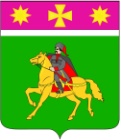 АДМИНИСТРАЦИЯ ПОЛТАВСКОГО СЕЛЬСКОГО ПОСЕЛЕНИЯ КРАСНОАРМЕЙСКОГО РАЙОНАР А С П О Р Я Ж Е Н И Еот  09.01.2024                                                                                                        №4-рстаница ПолтавскаяОб утверждении графика проведения заседаний комиссии по мобилизации доходов в бюджет Полтавского сельскогопоселения Красноармейского района на 2024 годРуководствуясь Федеральным законом от 6 октября 2003г. № 131-ФЗ «Об общих принципах организации местного самоуправления в Российской Федерации», в целях защиты интересов Полтавского сельского поселения Красноармейского района в сфере экономики и финансов, снижения задолженности хозяйствующих субъектов по платежам в консолидированный бюджет Краснодарского края, в целях выявления дополнительных источников увеличения доходной части консолидированного бюджета Краснодарского края и бюджета Полтавского сельского поселения:         1. Утвердить план-график проведения заседаний комиссии по мобилизации доходов в бюджет Полтавского сельского поселения на 2024 год (приложение).2. Контроль за выполнением настоящего распоряжения оставляю за собой.3. Распоряжение вступает в силу со дня его подписания.ГлаваПолтавского сельского поселенияКрасноармейского района                                                                    В.А. Побожий                                                                               ПРИЛОЖЕНИЕ                                                                               УТВЕРЖДЕН                                                                               распоряжением администрации                                                                                Полтавского сельского поселения                                                                               Красноармейского района                                                                               от 09.01.2024 №4-р                                             ПЛАН-ГРАФИК                      проведения заседаний комиссиипо мобилизации доходов в бюджет Полтавского сельского         поселения Красноармейского района на 2024 годПри возникновении необходимости возможно проведение дополнительных заседаний комиссии вне графика                  Начальник отдела по доходам                и управлению муниципальным имуществом                администрации Полтавского сельского поселения                Красноармейского района                                                                  А.В. СтепаненкоДата проведения заседаний комиссии по мобилизации доходов в бюджет Полтавскогосельского поселенияПримечание25 января 2024 годасоставление протокола заседания15 февраля 2024 годасоставление протокола заседания29 февраля 2024 года составление протокола заседания14 марта 2024 годасоставление протокола заседания29  марта 2024годасоставление протокола заседания11 апреля 2024 годасоставление протокола заседания25 апреля 2024 годасоставление протокола заседания16 мая 2024 годасоставление протокола заседания30 мая 2024 годасоставление протокола заседания14 июня 2024 годасоставление протокола заседания27 июня 2024 годасоставление протокола заседания11 июля 2024 года составление протокола заседания25 июля 2024 годасоставление протокола заседания15 августа 2024 годасоставление протокола заседания29 августа 2024 годасоставление протокола заседания12 сентября 2024 годасоставление протокола заседания26 сентября 2024 годасоставление протокола заседания17 октября 2024 года составление протокола заседания30 октября 2024 годасоставление протокола заседания15 ноября 2024 годасоставление протокола заседания28 ноября 2024 годасоставление протокола заседания12 декабря 2024 годасоставление протокола заседания20 декабря 2024 годасоставление протокола заседания